Name:		(Last)		        (First)	               (Initial)Social Security Number:	Type of Account 	 Checking  	 Savings Please arrange to deposit my wages each payroll at:	__________________________________________________Name of Bankl:    l      l      l      l      l      l      l      l      l      l      l      l      l      l      l    ll” 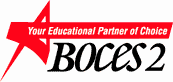 Please arrange to deposit my expense reimbursements at:_________________________________________________Name of Bankl:    l      l      l      l      l      l      l      l      l      l      l      l      l      l      l    ll” Type of Account:   Checking    Savings Please check one: I would like my non-payroll checks deposited in the primary bank account listed above for my payroll deposits (no additional information is needed) I would like my non-payroll checks deposited in a different bank account (enter bank name and account information below)  I am not interested in direct deposit and would like to receive a printed check